CIENCIAS NATURAIS_3Para empezar imos ver uns vídeos sobre alimentación.ALIMENTACIÓN E SAÚDE:https://www.youtube.com/watch?v=4MEfZRGHefwDIETA SAUDABLE:https://www.youtube.com/watch?v=dxH__2x0p-IACTIVIDADE FÍSICA E ALIMENTACION:https://www.youtube.com/watch?v=jsqONxiLcYMDe maneira resumida, a nosa pirámide pode quedar así: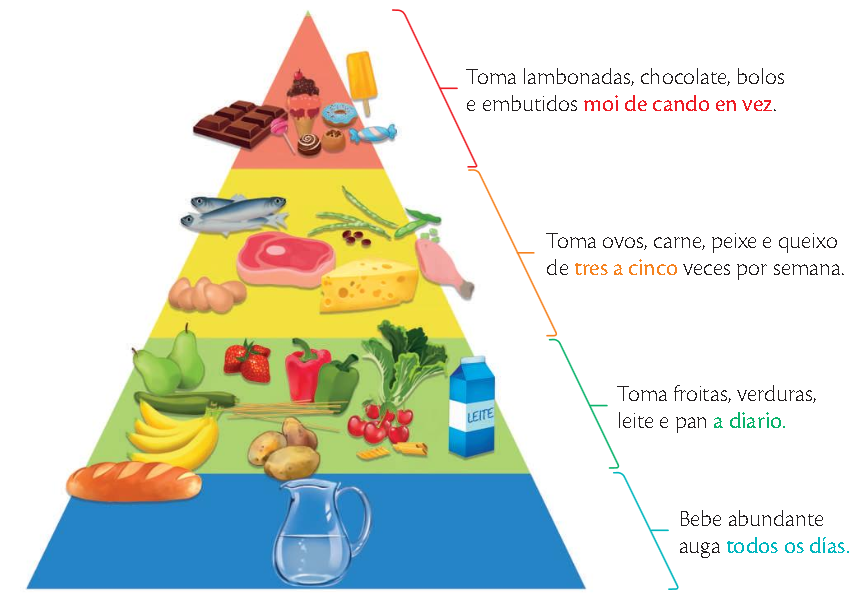 RECORDAOs alimentos de orixe vexetal son aqueles que crecen directamente da terra (froitas, verduras, legumes e cereais, por exemplo).Os alimentos de orixe animal proceden dos animais (por exemplo, carne, peixe, leite e os seus derivados).1.- Une con unha frecha onde corresponda cada grupo de comidas.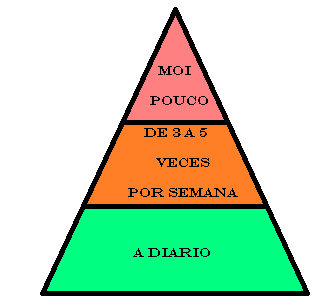 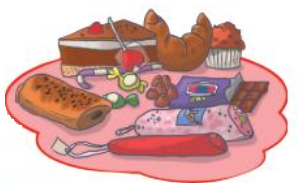 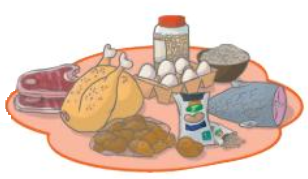 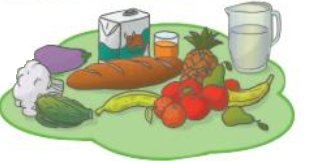 2.- Risca o alimento que sobre en cada grupo.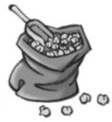 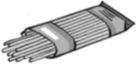 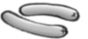 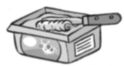 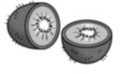 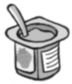 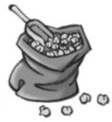 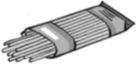 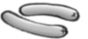 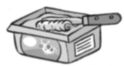 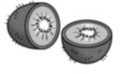 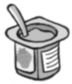 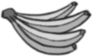 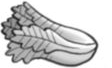 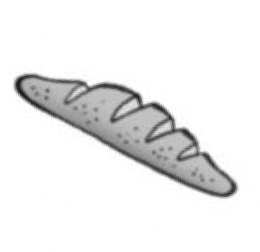 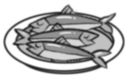 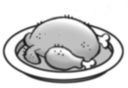 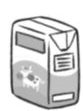 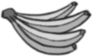 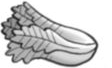 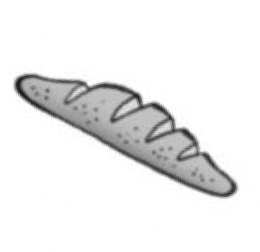 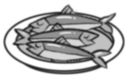 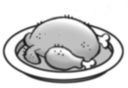 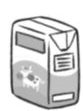 3.- Cál é a súa orixe? Onde o gardarías? Marca4.- Con que frecuencia debes tomar estes alimentos?5.- Observa as etiquetas do iogur. 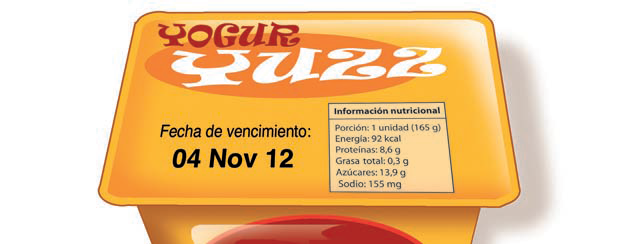 Marca as túas respostas. • Que información móstrase na imaxe?	Data de vencemento. 	Información nutricional. 	Cantidade de alimento que ten o envase. • Por que é importante coñecer a información nutricional dos alimentos? 	Indícame o que contén o alimento.	Indícame onde fabricaron o alimento. • Por que é importante coñecer a data de vencemento dun alimento? 	Para coñecer o día en que foi elaborado. 	Para saber se está en mal estado ou non (caducado). • Segundo a información, recomendarías comer este iogur?________________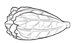 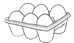 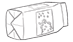 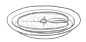 Orixe vexetalOrixe animalNeveiraArmario